СпецификацияРУКОВОДСТВО ПОЛЬЗОВАТЕЛЯНе используйте камеру в экстремальных температурных условиях. Рекомендуемый температурный режим -40С~+50С.Не устанавливайте камеру под нестабильным освещением..Не используйте камеру в условиях с высокой влажностью. Это может сказаться на ухудшении качества изображения.Не разбирайте камеру. Разбор камеры, техническое обслуживание и ремонт проводить исключительно силами специалистов в специализированных сервисных центрахПротирайте стекло объектива только мягкой сухой тканью.6)   Убедитесь в правильном напряжении питания до подключения.Изготовитель оставляет за собой право вносить изменения в конструкцию и принципиальную схему изделия, не ухудшающие его характеристик.  Видеокамера цветного изображения           FE IS80C/30M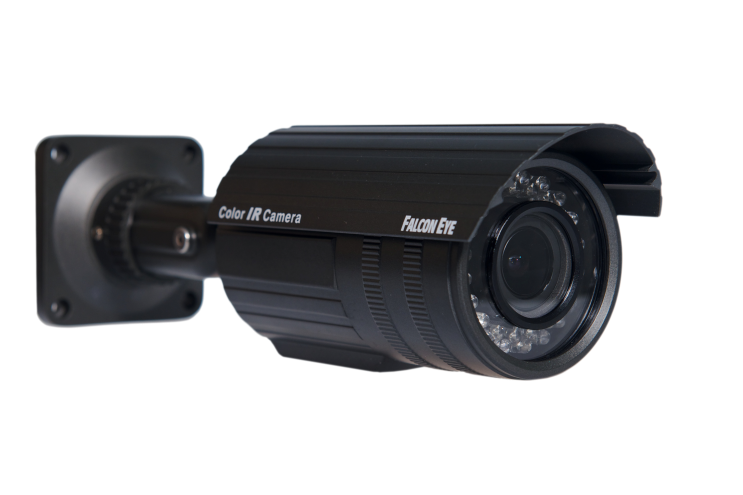      Перед использованием внимательно ознакомьтесь с инструкцией.Схема подключения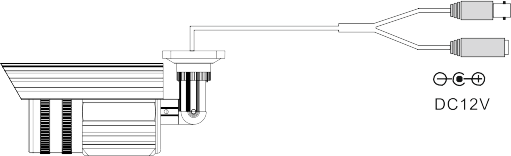 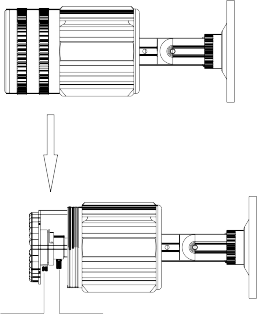 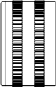 МодельFE IS80C/30MТип матрицы1/3" HDIS Кол-во пикселей976 (Г) X 582 (В)Тип развёртки2:1 череcстрочнаяСинхронизациявнутренняяРазрешение800 твлОбъектив2.8-12мм ICRAGC автоБаланс белогоавтоДень/ночьавтоBLCавтоОтношение сигнал/шумБолее 47dB(AGC Выкл)Видеосигнал1 В (75 Ом Вкл.)Мин. освещённость0 люкс (ИК вкл.)Питание 12В±10% Постоянного токаПотребление энергии200mA(ИК выкл),450mA(ИК вкл)Дистанция Ик подсветки30мТемпературный режим-40С~+50СРазмер корпуса77(Ш)x109(В)x211(Д) мм